 Toshkent viloyati  Toshkent tumani              15-umumta’lim  maktabi  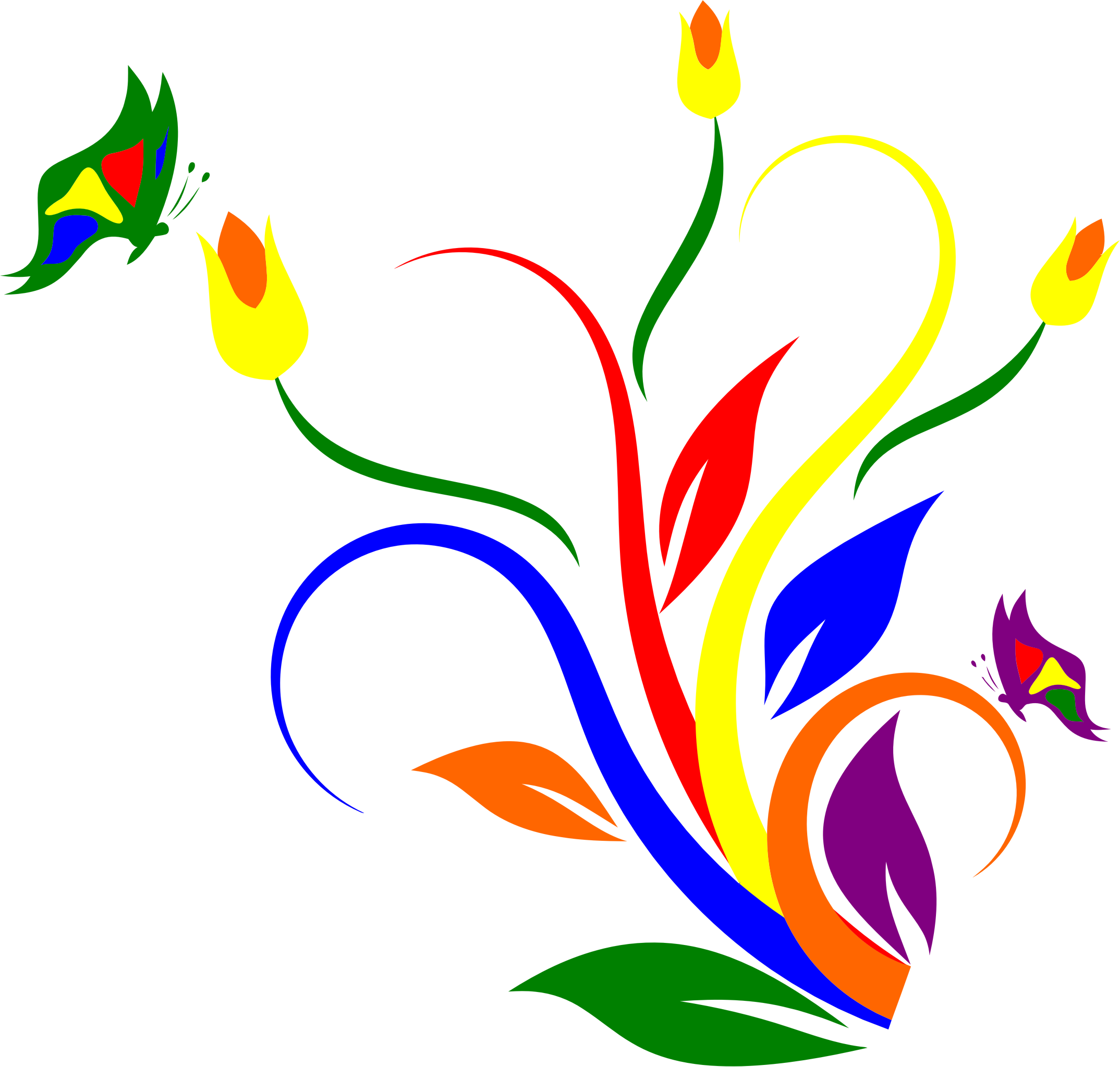 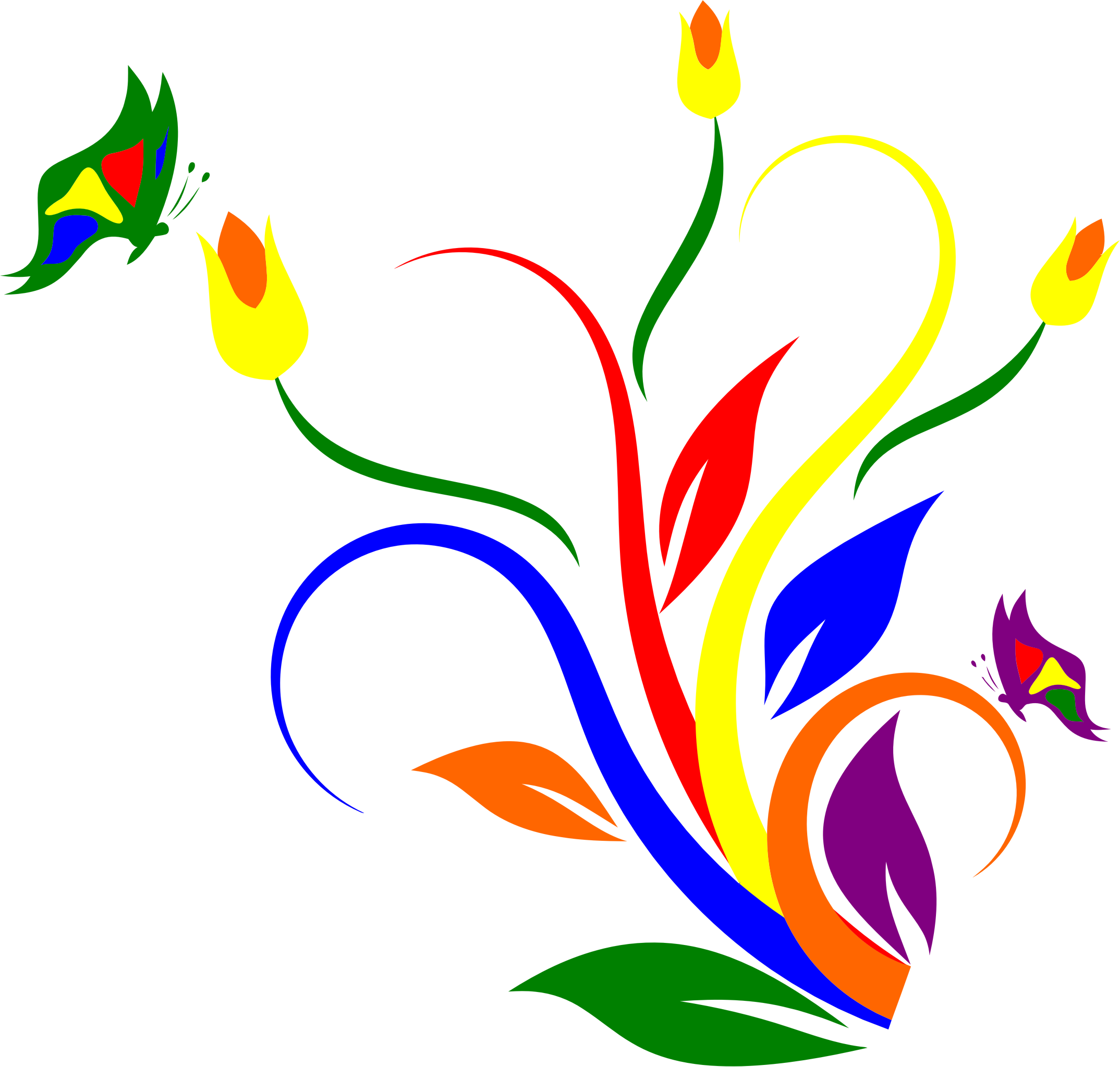         “Enjoy  English “ tadbir senariysi      Ushbu  tadbir ingliz tili bo’yicha fan oyligi tadbiri bo’lib, maktabimizda o’quvchilarimiz  bilan  birgalikda sahnalashtirildi va namoyish etildi. Tadbirda  boshlang’ich  sinflardan  to  yuqori sinfgacha  bo’lgan bilimdon o’quvchilarimiz  faol  qatnashishdi.Maqsad:  O’quvchilarni  Ingliz tili faniga  bo’lgan  qiziqishlarini  yanada  oshirish:                O’quvchilarning  ijodiy qobiliyatlarini  shakllantirish:                                        Tadbirning  borishi:O’qituvchi: Good morning dear teachers and dear guests. You are welcome to our  English party  with the pupils of  our school. We are happy to see all of you here with us. Our school  pupils will show you their performances devoted to our  English party. They sing you their  merry songs, recite beautiful poems and they stage you funny stories in order to make you happy. No doubt you can relax by watching them.Assalomu alaykum qadrli ustozlar va aziz mehmonlar. Bizning maktabimiz o’quvchilari  bilan o’tkazilayotgan quvnoq Ingliz tildagi tadbirimizga xush kelibsiz. Hammangizni shu yerda go’zal kayfiyat bilan ko’rib turganimizdan g’oyat mamnunmiz. Maktabimizning eng zukko va iqtidorli o’quvchilari tadbirimizga bag’ishlangan quvnoq qo’shiqlarni kuylab, chiroyli she’rlarni bayon etib sizlarni xursand qilishadi degan umiddamiz.O’quvchilar:  Good morning to you                      Good morning to you                      Good morning dear teachers                      Good morning to you(Sahnaga  yuqori  sinf  o’quvchilari  kirib keladi)1-boshlovchi: Good morning, dear  teachers  and  dear  guests!2-boshlovchi: We are glad to see you!1-boshlovchi: Today we have a very interesting show. We will recite poems, sing the songs, guess the riddles, act  the plays and remember everything we have learnt.2-boshlovchi You will listen to beautiful English poetry and  English songs, enjoy pieces of English drama .1-boshlovchi. So we invite you to the wonderful world of music, poetry and art. (Sahnada  ovoz  yangraydi)Bu keng  yorug’  dunyoda  ,kunbotar  g’arb  tomonda , bordir  yam-yashil  o’tloq,unda  ahil  hamma xayvon( 2- sinf  o’quvchilari  o’rmon xayvonlari kiyimida davraga chiqib qo’shiq  aytadilar)                        Тhe  more we are together.     The more we are together, together,together,      The more we are together, the happier we are.      For my friend is your friend.       And your friend is my friend.      The more we are together , the happier we are.      The more we sing together, together, together,      The more we sing together , the merrier we are      For his friends are her friends .      And her friends are his friends .       The more we sing together, the merrier we are.      The more we dance together ,together, together,       The more we dance together, the happier we are.       For our friends are their friends       And their friends are our friends.       The more we dance together, the happier we are.O’qituvchi: Kelinglar  hozir sizlarga  mehmonlarimiz  o’zlarini  tanishtiradilar. Qani  tanishib  olaylikchi!  Ular kimlar  ekan.Kuchukcha:I am a little puppy.I am happy and gay.Bow-wow,bow-wow.( yuguradi,vovullaydi) Tulki:I am afox.My name is Gay.I have a red bushy tail! (dumini ko’rsatib maqtanadi)Sher:I am a Lion,R-R-R.My name is Clyde.My jaws  are big and wide.Mushukcha:I am  a catI have a hat.I don’t like a mouseI live in the house.   ( sichqonga  qarab miyovlab qo’yadi)Sichqoncha:I am a mouse,You are a cat.One,two,three-You catch me!   (ovoz chiqarib  mushuk  yonidan qochib itni yoniga turib oladi  , it esa  bir vov-vov deb qo’yadi.  Shunda  mushuk va  sichqon  she’r  aytishadi)      Cat: Little Mouse, Little Mouse               Where is your house?  Mouse:Little Cat, Little Cat              I am  poor mouse              I have no house.   Cat: Little Mouse, Little Mouse.              Come to my house.    Mouse:  Little Cat, Little Cat.                  I do not that,                  You want to it me.( Yana  3 sichqoncha  sahnaga yugurib  keladi  va  qo’shiq  aytadi)Sichqonchalar:  We  are  mice,mice,mice.                          We  are  very, very nice.                           You  are cat,you are cat.                           You are very,very bad.                            Cat,cat, and go away!                            Little  mice want to play!( qo’shiq  kuylab  sichqonlar  mushukdan  qochib  sahnadan  chiqib ketadi, mushuk esa  quvlab ular  ortidan yuguradi , mushuk  ortidan  kuchuk va  qolgan  xayvonlar  chiqib  ketadi)So’ng  boshlang’ich  sinf  o’quvchilaridan she’rlar  aytishga  taklif  qilinadi.Teacher:  Dear  guests now  you can  enjoy poems.2.She’rlar       IPlease  tell meWhat is greenGrass is  greenSo  nice  and  clean.What  is  redAsk  little  FredThe  balloon  is  redSays  his  brother  TedWhat is grey Can  you  sayYes  I  canThe  mouse  is  grey.What is  whiteI  want  to  knowMilk  is  whiteAnd  so is  snow.            II Butterfly ,ButterflyWhere   do  you  fly?So  quickly  and  highIn  the  blue-blue  sky.         IIIWinter  is  snowyWinter  is  snowy Winter  is  snowy Winter  is  frostyThe   ground  is  white.All  day  and  night.              IVRain  on  the  green  grass.Rain   on  the  tree.Rain  on  the  house topBut   not  on  meRain  rain  go  awayCome  again  another  day.            VI like  flowers  that are bright.I like flowers that are white.I like  flowers with a smell.I like flowers very well.               VIIn the summer it is hot.In the winter it is not.In the spring there are flowers.In the autumn there are showers.   VIIOne, two, three let me seeWho likes coffee and who likes teaOne, two, three now I seeI like coffee, and you like tea.                         VIIII see green, I see brown.I stand up and I sit down.I see red, I see blue,I see you and you,and you!                     IXBlue  sea,green tea.Brown hand,yellow sand.Rose red,grey head.Snow white,black night.1-boshlovchi:  Now  you  can watch scenery “ The Little  Bun”   staged by pupils. (o’quvchilar  bilan  sahnalashtirilgan “Bo’g’irsoq”  ko’rinish namoyish etiladi)The Little Bun Characters: Author, Grandfather Benny, Grandmother Sue, Little Bun, Hare, Wolf, Bear, Fox. Scene 1 Author: Once upon a time there lived Grandfather Benny and Grandmother Sue. *Song «My Name’s Benny» Benny: My name’s Benny. Sue: Good morning, Benny. Benny: My name’s Benny. Sue: Good morning, Benny. Benny: Good morning, girls and boys! Sue: My name’s Sue. Benny: Good morning, Sue. Sue: My name’s Sue. Benny: Good morning, Sue. Sue: Good morning, girls and boys! Benny: Sue! I’m hungry! Bake Little Bun, please! Sue: Yes, Benny! Water, flour, butter, cream sour! Water, flour, butter, cream sour! Little Bun: Hello! I’m Little Bun. I’m alive, awake, alert, enthusiastic! I’m alive, awake, alert, enthusiastic! I’m alive, awake, alert. I’m alert, awake, alive. I’m alive, awake, alert, enthusiastic! Author: Little Bun jumps out of the window and runs along the road. Scene 2 Little Bun: Step, step on the ground, in the forest look around. Oh, Hare! Hare: Hello! Who are you? Little Bun: Hello! I’m Little Bun. Hare: I’m so hungry. Little Bun: Up, down, turn around, turn around – booms! Author: Hare falls down. Little Bun runs away. Scene 3 Little Bun: Step, step on the ground, in the forest look around. Oh, Wolf! Wolf: Hello! Who are you? Little Bun: Hello! I’m Little Bun. Wolf: I’m so hungry. Little Bun: Up, down, turn around, turn around – booms! Author: Wolf falls down. Little Bun runs away. Scene 4 Little Bun: Step, step on the ground, in the forest look around. Oh, Bear! Bear: Hello! Who are you? Little Bun: Hello! I’m Little Bun. Bear: I’m so hungry. Little Bun: Up, down, turn around, turn around – booms! Author: Bear falls down. Little Bun runs away. Scene 5 Little Bun: Step, step on the ground, in the forest look around. Oh, Fox! Fox: Hello! Who are you? Little Bun: Hello! I’m Little Bun. Fox: I’m so hungry. Little Bun: (*song) Bye, bye. See you tomorrow. Bye, bye. See you tomorrow. Bye, bye. See you tomorrow. Bye, bye. Bye, bye. Author: Fox falls asleep. Little Bun runs away. Fox: See you tomorrow?!Boshlovchilar:   Now  our  dear  guests  we  will  invite 1st grade  pupils  to scene  . Listen  and   enjoy  them! (1-sinf O’QUVCHILARI xayvonlar  maskasini kiyib  olib turadilar va  2 nafar  5 sinf  o’quvchilari  she’r  yodlaydilar)Yovvoyi  xayvonlar-Wild animals1-o’quvchi:Bear  desam  ayiqvoy, Asal  yalab qo’yadi.Fox-tulki  ayyoroy,      Tezda kelib  qoladi.Wolf  deydi  men  bo’riman,Ovchidan  ham  zo’riman.Hare  kelib  qolsa  bas,Uni  tutish  ish  emas.Zebra  der  hayvonlarga,Tiger   qarindosh  menga.Yo’lbars  hech  ishonmas,Yolg’onchini tutolmas.Lion  hayvonlar  shohi,Hamma undan  qo’rqadiKelib  qolsa  ovozi,Elephant  ham  qochadi.2-o’quvchi:Monkey  maymun  kuladi,He-he  squirrel  olmaxon,Yong’oq  chaqsa  biladi,Butun  o’rmon  kuladi.Ishoning  snake  ilon,Chaqib  olsa  yomondir.Frog-qurbaqa  tomon,Yetib  olsa  tamomdir.Giraffe  juda   balanddir,Kiyik-deer   tanimaydi.Crocodile  uzoqdir,Qo’rqmang  uni  yemaydi.(1-sinf  o’quvchilaridan har  bir   o’quvchi  har  xil  meva  bo’ladi , o’quvchilar  mevalarning  rasmini  ushlab  yoki boshiga kiyib olgan holda  mevalar  haqidagi  sherlarini  yodlaydilar)Fruits-Mevalar1-o’quvchi:Keling  boqqa  o’rtoqjonBordir  apple-  olmajon.2-o’quvchi:Pear-nokda  asal  bor,Yemasdan  qilmang  inkor.3-o’quvchi:Eng  zo’ri  peach  shaftoli,Undan  tomchilar  boli.4-o’quvchi:Apricot-o’rik  emish,Yeganlar  yana dermish.5-o’quvchi:Plum-olxo’ri  biling,Yeb  ko’ring  keling-keling.6-o’quvchi:Mevalarning   totlisi,Sweet  cherry  gilosi.7-o’quvchi :Cherry –olcha  yegan  on,Og’zingiz  bo’lar  nordon.8-o’quvchi :Quince-behi  deyilar,Murabbosi  zo’r  bo’lar.9-oquvchi:Persimmon-hurmo  zo’rdir,Yodli  darmoni  ko’pdir.10-o’quvchi :Fig –bu anjir bilasiz,Yo’tal  uchun ichasiz.11-o’quvchi :Strawberry-qulupnay,Mazasidan  aylanay.12-o’quvchi :Raspberry – malinajon,Shamollashda  jonajon.13-o’quvchi: Grapes-uzum  mazza,Unda  bor  glyukoza.14-o’quvchi: Bozor to’la banana,Yegan der  yana-yana.15-o’quvchi: Biling orange-apelsin,Ichi  to’la  vitamin.16-o’quvchi: Lemon  nordon  bo’lsa  ham,Baribir  mazali  ta’m.17-o’quvchi: Watermelon-  tarvuz  ko’p,Unga o’xshar  futbol  to’p.18-o’quvchi: Melon- qovundadir  bol,Yeganlarni   qilar  lol.( Sahnaga  o’qituvchi  chiqib  keladi va  barchaga  qarab so’zlab  chiqib ketadi)O’qituvchi:   Qani aytingchi  bolajonlar- mevajonlar    mevalra  yaxshi  pishishi  uchun nima  muhim . Xa  albatta,  u  Quyosh.  Birgalikda  Quyosh   haqidagi  qo’shiqni tinglaymiz.2- boshlovchi: Now, you  can listen  to  the  song “Mr. Golden Sun”. Enjoy it.( 1 yoki 2 ta o’quvchi  kelib  qo’shiq  aytadi)              Song Mr.golden sun. (lyrics)Oh Mr.Sun.Sun.Mr.golden sun. Please shine down on me.Oh Mr.Sun.Sun.Mr.golden sun.Hiding behind a tree.These  little  children are asking you.To please come out so we we can play with you.Oh Mr.Sun.Sun.Mr.golden sun. Please shine down on me. 1-boshlovchi: Have  you  enjoyed  the song?   Now, you can  watch  the  scenery about little  kittens. It  is  staged  by  primary  pupils.Watch it  and  enjoy! (  boshlang’ich sinf   o’quvchilarining  sahna  ko’rinishi) “THREE  LITTLE  KITTENS”Characters: Author,  Mother  Cat,  1st Kitten,  2nd Kitten,  3rd Kitten.                                      SCENE Author: The three little kittens               Lost their mittens,               And they began to cry.1st Kitten: Oh, Mother dear,2nd Kitten: We very much fear.3rd Kitten(crying): That we have lost our mittens!Cat: Lost your mittens,         You  naughty kittens!        Then you will have no pie.                 (The Kittens run away)Author: The three little kittens              Found their mittens,               And they began to cry.                 (The Kittens run in)Three little Kittens(together):Oh, Mother Dear,1st Kitten: (showing the mittens): See here,2nd Kitten (showing the mittens): See here,3rd Kitten (showing the mittens): See , we have found our mittens.Cat: Oh, you’re good kittens!                         Put on your mittens,        And you will have some pie.        (Gives them pies)        But I smell a mouse close by.(All together):We smell a mouse close by. Good- buy.   (The Cat and Kittens leave the stage)1-boshlovhi: A fable “ The Fox and the Crane” Scene 1Fox : Good morning , my dear friend .Crane : Good morning , Foxy .Fox : How are you? I haven’t seen you for ages .Crane: Thank you , I am all right .Fox : I am so glad to see you . Come and have dinner with me , my dear .Crane : Oh , thank you!Scene 2Fox : Here is my home . Sit down , dear Crane . Dinner will de ready in a minute . Help yourself , dear . The porridge is very good . I have cooked it myself . Sorry , my dear Crane , but I have nothing else to give you /Crane : Thank you all the same , I’ve had enough . Come and have dinner with me . Good-bye .Scene 3Crane : Come in .Fox : Good afternoon , Crane .Crane : Oh , Foxy , glad to see you . You are just in time for dinner . Help yourself the soup, my friend . Sorry , but I have nothing else to give you .Fox : But I am very hungry .Crane : I was hungry after your dinner, too . Good-bye, dear friend .Fox : We are no longer friends  2-boshlovchi:  Well.  Dear guests, pupils from 7th  and 9th form were prepared  some  interesting scenery  to  show  you . Watch and  listen to them.( Yuqori  sinf  o’quvchilari maqol, she’r  va  qo’shiq  ijro  etadilar) O’zbek xalq maqollari:Leave  a mother  with  her  child,And  the  tulips   with  the  flowers wild.A foolish man, as the donkey  brays,Only  himself  will  he  praise.When  a  father’s  work is  done,The  result  is a well-trained son.A real man  must keep  his  word,As  every  lion’s  roar is heard.If  you have peace  in your  land,You  will have  health  in your  hand.To  good  men,always  stay  very  near,From  the  bad  stay  far, and  fear.If  you  want  respect, as  such,Don’t  ask  from  others  very  much.Who  speaks  a little  knows  a lot,And  when  he  speaks, it’s with  great  thought.She’rlar:I. UzbekistanUzbekistan is my countryUzbekistan is  my land.I live here with my friendsUzbekistan is my countryUzbekistan is  my land.I live here with my friends.       II.  Oh,Uzbekistan, I’m in love  with  you!Remember,Ubekistan  you  are  greatHot in the  green  fields  full  of  weat,And  forests,gardens  free  of  dustI love  you  deeply,dear land.Your  hills  and rivers,lakes and  seas,Which  give  me  always  much  delight.III.We raise our hands to speak.
We work quietly at our seats.
We use voices soft and sweet.
We keeps our places tidy and neat.
We are helpful, friendly, and fair.
We take turns and willingly share. IV.Important RulesHere are some rules for you and me,See how important they can be.
Always be honest, be kind and fair,
Always be good and willing to share.
These are rules we all should know,
We follow these rules wherever we go.     V.My PromiseEach day I'll do my best,
And I won't do any less.My work will always please me,
And I won't accept a mess.I'll colour very carefully,
My writing will be neat.And I simply won't be happy
'Til my papers are complete.I'll always do my homework,
And I'll try on evey test.And I won't forget my promise --
To do my very best!    VI.Meet me in the morning,Meet me at noon.Meet me in September,Or the  middle  of June.Meet me at midnight.Meet  me in the  hall.Meet  me in the summer.Meet me  in the  fall.Meet me in the evening.Meet   me at eight.I’ll meet  you any time you want,But, please, don’t be late.Qo’shiq:         "Imagine" lyricsJOHN LENNON LYRICS"Imagine"Imagine there's no heavenIt's easy if you tryNo hell below usAbove us only skyImagine all the peopleLiving for today... Aha-ah...Imagine there's no countriesIt isn't hard to doNothing to kill or die forAnd no religion, tooImagine all the peopleLiving life in peace... You...You may say I'm a dreamerBut I'm not the only oneI hope someday you'll join usAnd the world will be as oneImagine no possessionsI wonder if you canNo need for greed or hungerA brotherhood of manImagine all the peopleSharing all the world... You...You may say I'm a dreamerBut I'm not the only oneI hope someday you'll join usAnd the world will live as one1 va 2 –boshlovchi: Dear teachers  and  guests, I hope you liked our party.  It is over.And  now  let’s  sing  the  song  “May  there  always  be  sunshine”  all  together.  Bright  blue  the  skySun  up  on  high-That  was  the  little   boy’s  picture.He  drew  for  you,Wrote  for  you,too,Just to  make  clear  what  a  drew.      Refrain:May  there  always  be  sunshine,May  there  always  be  blue  skies,May  there  always  be Mummie,May  there  always  be  me!